Tabela za javno naročilo z oznako ODROK_7/2016 (pojasnilo k odgovoru, objavljenem na Portalu javnih naročil, z dne 23.08.2016 ob 15:42, 3. podvprašanje)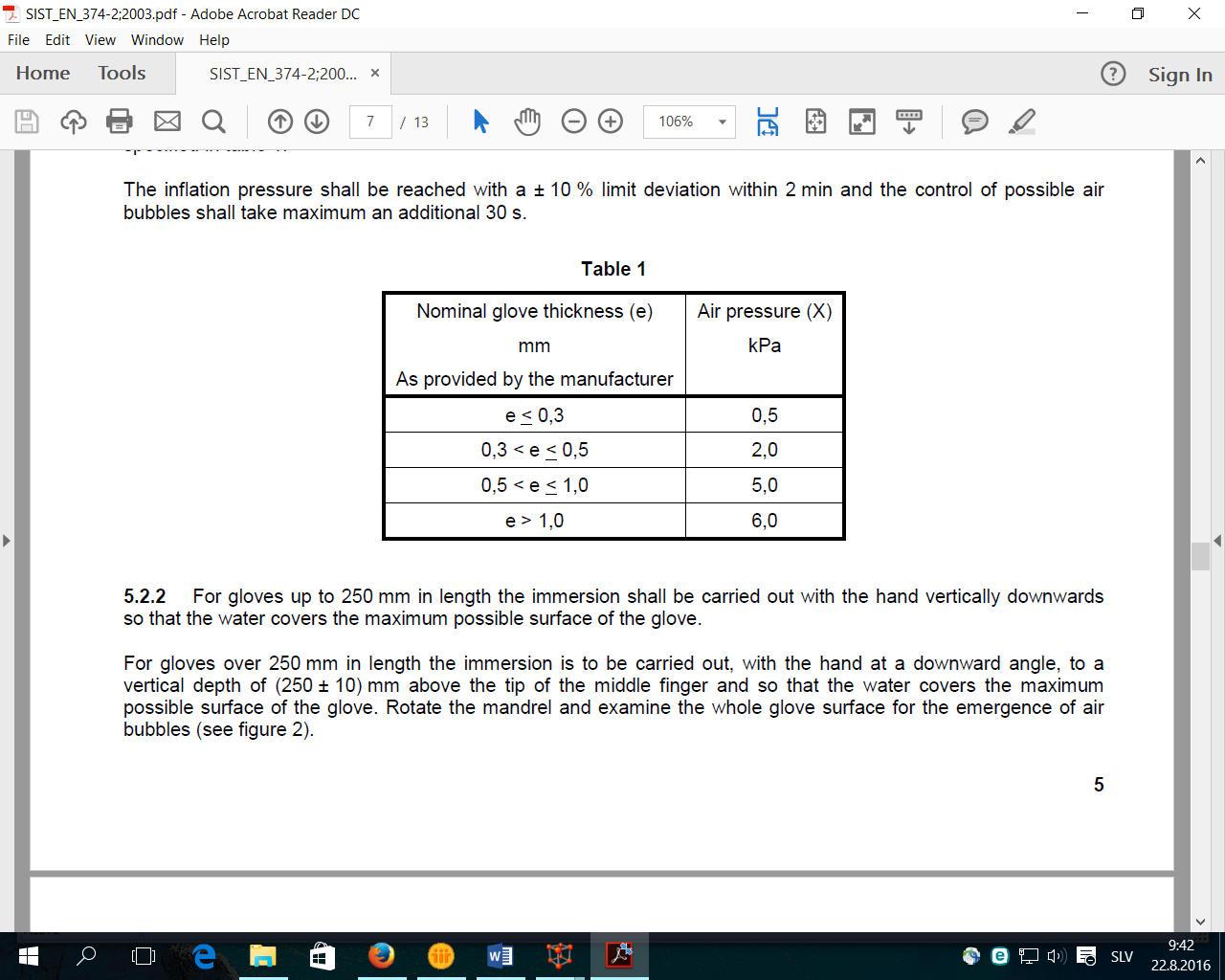 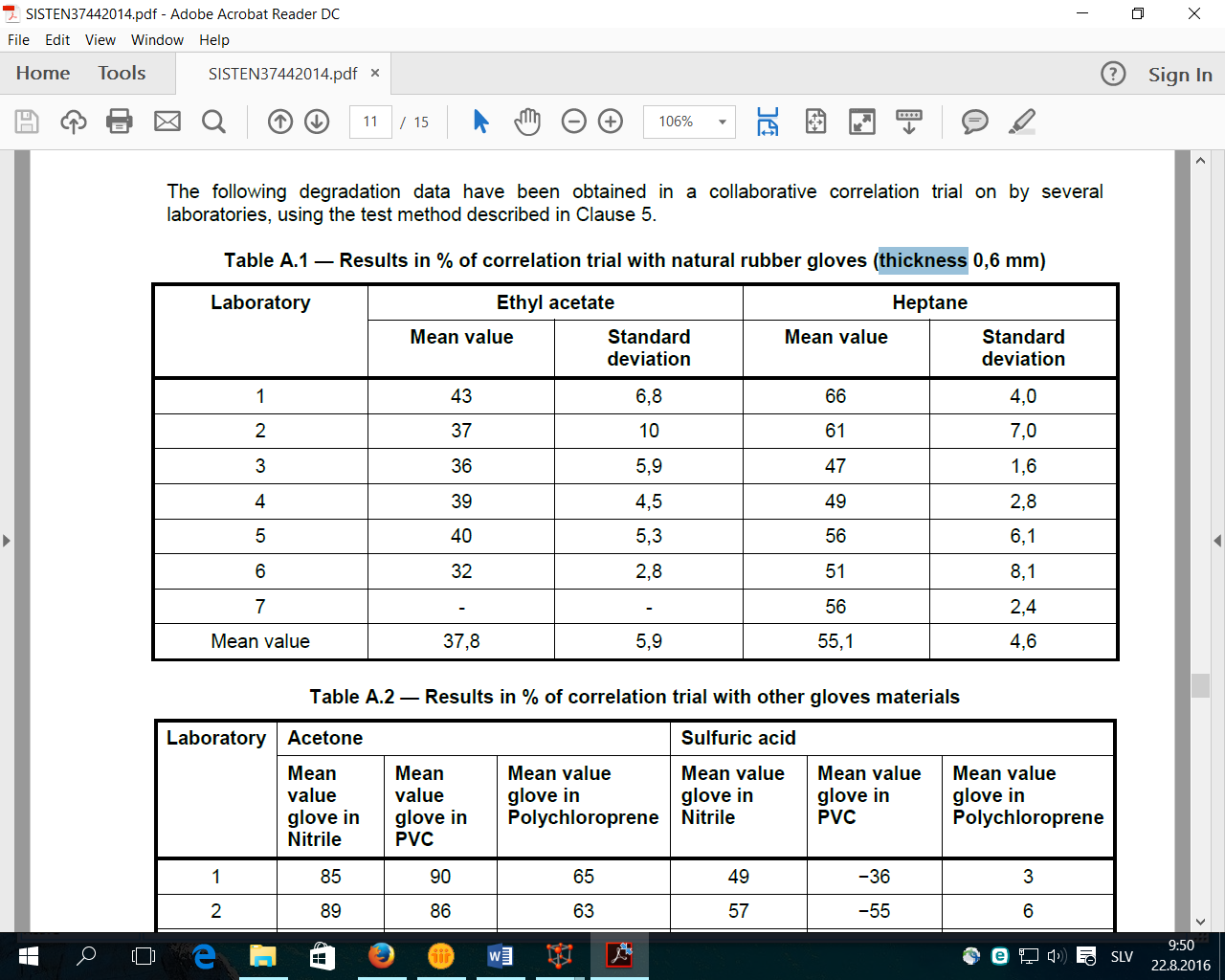 